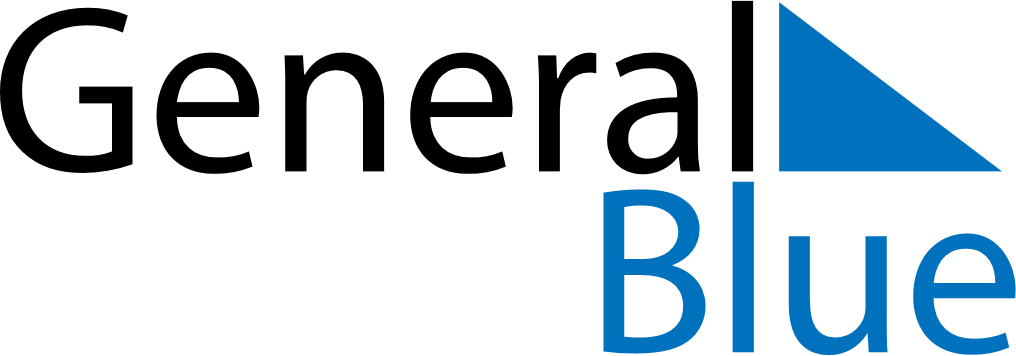 Weekly CalendarDecember 10, 2023 - December 16, 2023Weekly CalendarDecember 10, 2023 - December 16, 2023Weekly CalendarDecember 10, 2023 - December 16, 2023Weekly CalendarDecember 10, 2023 - December 16, 2023Weekly CalendarDecember 10, 2023 - December 16, 2023Weekly CalendarDecember 10, 2023 - December 16, 2023SUNDAYDec 10MONDAYDec 11MONDAYDec 11TUESDAYDec 12WEDNESDAYDec 13THURSDAYDec 14FRIDAYDec 15SATURDAYDec 16